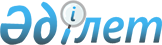 Об утверждении единой формы свидетельства о соответствии газобаллонного оборудования с изменениями, внесенными при его ремонте (замена редуктора или баллона), требованиям безопасности и правил оформления свидетельстваРешение Коллегии Евразийской экономической комиссии от 11 ноября 2014 года № 208

      В соответствии со статьей 3 Договора о Евразийской экономической комиссии от 18 ноября 2011 года и подпунктами 9.8.4 и 9.8.5 пункта 9 приложения № 8 к техническому регламенту Таможенного союза «О безопасности колесных транспортных средств» (ТР ТС 018/2011), принятому Решением Комиссии Таможенного союза от 9 декабря 2011 г. № 877, Коллегия Евразийской экономической комиссии решила:



      1. Утвердить прилагаемые единую форму свидетельства о соответствии газобаллонного оборудования с изменениями, внесенными при его ремонте (замена редуктора или баллона), требованиям безопасности и правила оформления свидетельства.



      2. Настоящее Решение вступает в силу с даты вступления в силу технического регламента Таможенного союза «О безопасности колесных транспортных средств» (ТР ТС 018/2011).      Председатель Коллегии

      Евразийской экономической комиссии         В. Христенко

УТВЕРЖДЕНЫ             

Решением Коллегии        

Евразийской экономической комиссии

от 11 ноября 2014 г. № 208    

Единая форма свидетельства о соответствии газобаллонного

оборудования с изменениями, внесенными при его ремонте

(замена редуктора или баллона), требованиям безопасности

и правила оформления свидетельстваI. Единая форма свидетельства о соответствии газобаллонного

оборудования с изменениями, внесенными при его ремонте

(замена редуктора или баллона), требованиям безопасностиII. Правила оформления свидетельства о соответствии газобаллонного

оборудования с изменениями, внесенными при его ремонте

(замена редуктора или баллона), требованиям безопасности      1. В соответствии с подпунктом 9.8.4 пункта 9 приложения № 8 к техническому регламенту Таможенного союза «О безопасности колесных транспортных средств» (ТР ТС 018/2011), принятому Решением Комиссии Таможенного союза от 9 декабря 2011 г. № 877, изменения, вносимые при ремонте газобаллонного оборудования (замена редуктора или баллона), оформляются специально уполномоченными организациями путем выдачи свидетельства о соответствии газобаллонного оборудования требованиям безопасности (далее соответственно – организация, оформившая свидетельство, свидетельство). 

      При оформлении свидетельства заявителем могут быть зарегистрированные на территории государства – члена Евразийского экономического союза (далее – государство-член) в соответствии с его законодательством юридическое лицо, физическое лицо или физическое лицо в качестве индивидуального предпринимателя, являющиеся изготовителем, продавцом или уполномоченным изготовителем лицом.

      2. Свидетельство оформляется на листах белой бумаги формата А4 (210 х 297 мм) с использованием электронного печатающего устройства.

      3. Свидетельство составляется на русском языке и в случае наличия соответствующего требования в законодательстве государства-члена – на государственном языке государства-члена, в котором зарегистрирована организация, оформившая свидетельство. В случае составления свидетельства на русском языке и государственном языке одного из государств-членов свидетельство заполняется в соответствии с пунктом 5 настоящего раздела на разных сторонах свидетельства.

      В случае необходимости при указании сведений, касающихся изготовителя (наименование, место нахождения (место жительства), фактический адрес (кроме наименования государства)), или продукции (марка, включающая номинальный размер, конструкция, данные о материале), может использоваться латинский алфавит.

      4. Все поля свидетельства должны быть заполнены (в оригинале свидетельства нумерация полей отсутствует).

      5. В свидетельстве указываются: 

      а) в поле 1 – надписи, выполненные в 5 строк:

      1-я строка – «ЕВРАЗИЙСКИЙ ЭКОНОМИЧЕСКИЙ СОЮЗ»;

      2-я строка – «СВИДЕТЕЛЬСТВО»;

      3-я строка – «о соответствии газобаллонного оборудования 

с изменениями,»;

      4-я строка – «внесенными при его ремонте (замена редуктора или баллона),»; 

      5-я строка – «требованиям безопасности)»;

      б) в поле 2 – номер свидетельства, присваиваемый организацией, оформившей свидетельство, с использованием аббревиатуры «ЕАЭС» (Евразийский экономический союз) и буквенного кода государства-члена: BY – Республика Беларусь, KZ – Республика Казахстан, RU – Российская Федерация; 

      в) в поле 3 – сведения о продукции, включая:

      наименование продукции;

      сведения о продукции, обеспечивающие ее идентификацию (количество, номера баллонов, присвоенные изготовителем, марка, включающая номинальный размер, конструкция, данные о материале и др.); 

      полное наименование изготовителя, его место нахождения (адрес юридического лица), фактический адрес – для юридического лица и его филиалов, которые производят продукцию, или фамилия, имя, отчество, место жительства – для физического лица, зарегистрированного в качестве индивидуального предпринимателя;

      г) в поле 4 – полное наименование заявителя, его место нахождения (адрес юридического лица), фактический адрес – для юридического лица, фамилия, имя, отчество, место жительства, сведения о документе, удостоверяющем личность (с указанием серии, номера, даты выдачи и наименования органа, выдавшего документ), – для физического лица либо фамилия, имя, отчество, место жительства – для физического лица, зарегистрированного в качестве индивидуального предпринимателя, сведения о государственной регистрации юридического лица или физического лица, зарегистрированного в качестве индивидуального предпринимателя; 

      д) в поле 5 – сведения о транспортном средстве:

      номер и дата оформления свидетельства о соответствии транспортного средства с внесенными в его конструкцию изменениями требованиям безопасности;

      марка, модель, год выпуска, идентификационный номер (VIN), номер кузова (кабины), номер двигателя, номер шасси (при наличии), государственный регистрационный знак;

      полное наименование собственника транспортного средства, его место нахождения (адрес юридического лица), фактический адрес – для юридического лица, фамилия, имя, отчество, место жительства, сведения о документе, удостоверяющем личность (с указанием серии, номера, даты выдачи и наименования органа, выдавшего документ), – для физического лица либо фамилия, имя, отчество, место жительства – для физического лица, зарегистрированного в качестве индивидуального предпринимателя, сведения о государственной регистрации юридического лица или физического лица, зарегистрированного в качестве индивидуального предпринимателя; 

      е) в поле 6 – сведения о документах, подтверждающих соответствие продукции требованиям технического регламента Таможенного союза «О безопасности колесных транспортных средств» (ТР ТС 018/2011); 

      ж) в поле 7 – срок службы (годности) и при необходимости иная дополнительная информация;

      з) в поле 8 – полное наименование организации, оформившей свидетельство, сведения о государственной регистрации юридического лица или физического лица, зарегистрированного в качестве индивидуального предпринимателя, место нахождения (адрес юридического лица), фактический адрес – для юридического лица или фамилия, имя, отчество, место жительства – для физического лица, зарегистрированного в качестве индивидуального предпринимателя;

      и) в поле 9 – дата оформления свидетельства (дата указывается словесно-цифровым способом: число – двумя арабскими цифрами (в кавычках), месяц – словом, год – четырьмя арабскими цифрами (с указанием сокращенного обозначения года – «г.»)); 

      к) в поле 10 – подпись, инициалы, фамилия руководителя (уполномоченного лица) организации, оформившей свидетельство. Использование факсимиле не допускается. В поле 10 проставляется печать организации, оформившей свидетельство. 

      6. Внесение в свидетельство сведений, не предусмотренных настоящими Правилами, а также исправление текста не допускаются.

      7. Копии выданных свидетельств изготавливаются при необходимости заявителем на белой бумаге формата А4 (210 х 297 мм), заверяются его подписью и печатью (для физического лица, зарегистрированного в качестве индивидуального предпринимателя, – при наличии).
					© 2012. РГП на ПХВ «Институт законодательства и правовой информации Республики Казахстан» Министерства юстиции Республики Казахстан
				ЕВРАЗИЙСКИЙ ЭКОНОМИЧЕСКИЙ СОЮЗ СВИДЕТЕЛЬСТВО
(1)о соответствии газобаллонного оборудования с изменениями, внесенными при его ремонте (замена редуктора или баллона), требованиям безопасности о соответствии газобаллонного оборудования с изменениями, внесенными при его ремонте (замена редуктора или баллона), требованиям безопасности № ЕАЭС _____________________(2)ПРОДУКЦИЯ __________________________________________________(3)ЗАЯВИТЕЛЬ __________________________________________________(4)СВЕДЕНИЯ О ТРАНСПОРТНОМ СРЕДСТВЕ ___________________________(5)СВИДЕТЕЛЬСТВО ВЫДАНО НА ОСНОВАНИИ __________________________(6)ДОПОЛНИТЕЛЬНАЯ ИНФОРМАЦИЯ __________________________________(7)ОРГАНИЗАЦИЯ, ОФОРМИВШАЯ СВИДЕТЕЛЬСТВО ______________________(8)ДАТА ОФОРМЛЕНИЯ ____________________________________________(9)М.П.Руководитель (уполномоченное лицо) организации, оформившей свидетельство____________

подпись_________

инициалы,

фамилия(10)